附件1北京市建设工程招标投标和造价管理协会一届三次会长办公会参会回执表备注：1、请详细填写回执表，务必于2019年5月20日下午15:00前，将此回执表发邮件至bjacpb@163.com以便会务安排。2、会务回执联系人：武阳  王爱华 联系电话： 010-82370916   010-62340323   15810242421附件2 “一届三次会长办公会”地点地图姓名单位名称职务办公电话手机传真地址住总集团大厦13层会议室（朝阳区慧忠里320号）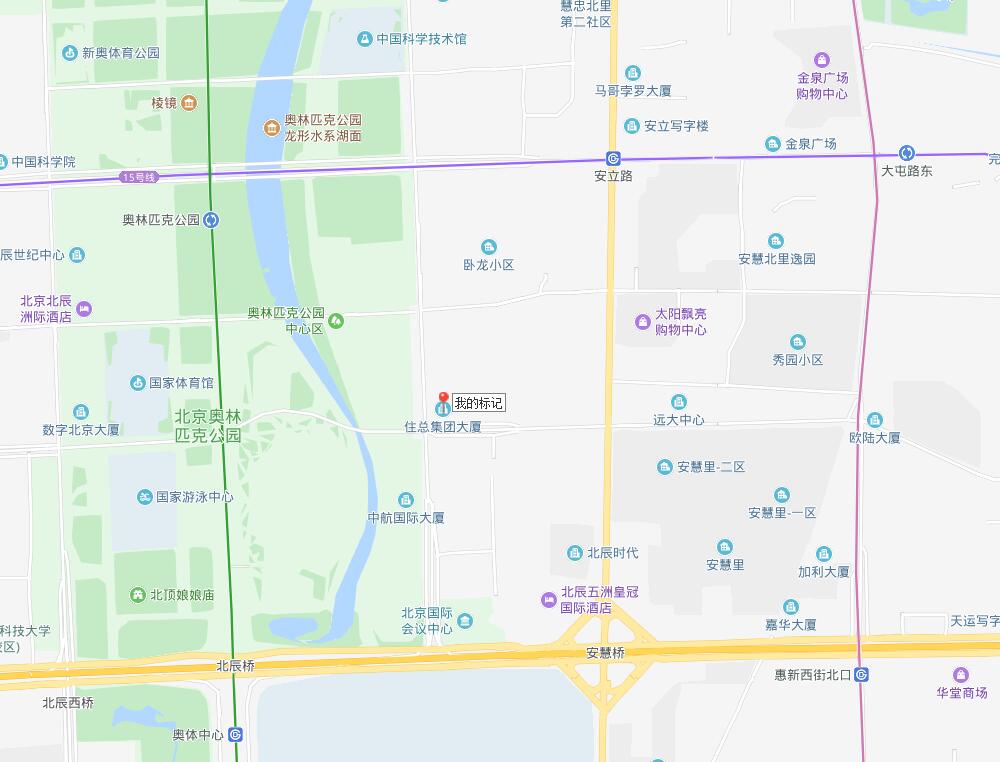 